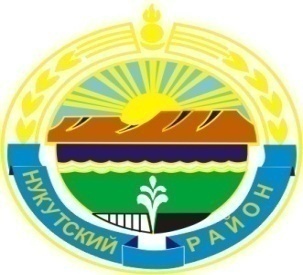 МУНИЦИПАЛЬНОЕ  ОБРАЗОВАНИЕ«НУКУТСКИЙ  РАЙОН»АДМИНИСТРАЦИЯМУНИЦИПАЛЬНОГО  ОБРАЗОВАНИЯ«НУКУТСКИЙ  РАЙОН»ПОСТАНОВЛЕНИЕот 15 августа 2016 года                             № 176                                          п. НовонукутскийО проведении тестирования по выполнению испытанийВсероссийского физкультурно-спортивного комплекса«Готов к труду  и обороне (ГТО) средимуниципальных и государственных служащих,посвященного Дню физкультурника»	Во исполнение Указа Президента Российской Федерации от 24 марта 2014 года №172  «О Всероссийском физкультурно-спортивном комплексе «Готов к труду и обороне» (ГТО)», в соответствии с Планом мероприятий по поэтапному внедрению  Всероссийского физкультурно-спортивного комплекса «Готов к труду и обороне» (ГТО) в Иркутской области, утвержденным распоряжением Правительства Иркутской области от 23 июля 2014 года № 606-рп, постановлением Администрации муниципального образования «Нукутский район» от 15 января 2016 года «О создании организационного комитета муниципального образования «Нукутский район» по внедрению Всероссийского физкультурно-спортивного комплекса «Готов к труду и обороне», постановлением Администрации муниципального образования «Нукутский район» от 18 января 2016 года «О создании Центра тестирования ГТО по выполнению видов испытаний (тестов), нормативов, требований к оценке уровня знаний и умений в области физической культуры и спорта», руководствуясь статьей 35 Устава муниципального образования «Нукутский район»,  Администрация   ПОСТАНОВЛЯЕТ:1. Отделу по молодежной политике и спорту Администрации муниципального образования «Нукутский район» (Хадаханова А.Г.):- организовать проведение тестирования по выполнению испытаний Всероссийского физкультурно-спортивного комплекса «Готов к труду  и обороне (ГТО) среди муниципальных и государственных служащих, посвященного Дню физкультурника»  27 августа 2016 года в 10.00 ч. на Центральном стадионе п. Новонукутский;2. Рекомендовать ОГБУЗ «Нукутская РБ» (Дульбеев А.В.):- провести медицинский осмотр муниципальных и государственных служащих, желающих пройти тестирование по выполнению испытаний Всероссийского физкультурно-спортивного комплекса «Готов к труду  и обороне (ГТО) среди муниципальных и государственных служащих, посвященного Дню физкультурника»;- организовать дежурство бригады медицинской помощи, медицинского персонала при проведение тестирования по выполнению испытаний Всероссийского физкультурно-спортивного комплекса «Готов к труду  и обороне» (ГТО) среди муниципальных и государственных служащих, посвященного Дню физкультурника»;3. Управлению образования администрации МО «Нукутский район» (Шаракшинова Е.С.):- обеспечить судейство учителей физической культуры при проведении тестирования по выполнению испытаний Всероссийского физкультурно-спортивного комплекса «Готов к труду  и обороне» (ГТО) среди муниципальных и государственных служащих, посвященного Дню физкультурника», входящих в состав судейской коллегии Всероссийского физкультурно-спортивного комплекса «Готов к труду  и обороне» (ГТО) муниципального образования «Нукутский район»: - Ахунов Э.В. – преподаватель физической культуры МБОУ   Новонукутская       СОШ.- Атутов А.А.     – преподаватель физической культуры МБОУ Новоленинская СОШ;- Шагдуев И.А.  – преподаватель физической культуры МБОУ Нукутская СОШ;- Никульшинов Н.С. – преподаватель физической культуры МБОУ Харетская СОШ;- Бутонов А.В. – преподаватель физической культуры МБОУ Хадаханская СОШ;- Исидорова С.В. – преподаватель физической культуры МБОУ Тангутская СОШ;- Петунова А.В. – преподаватель физической культуры МБОУ Целинновская СОШ.4. Директору МОУ ДО «Нукутская ДЮСШ» (Арботнеев А.Д.):-  обеспечить работу Центра тестирования и подготовку спортивных площадок для проведения тестирования по выполнению испытаний Всероссийского физкультурно-спортивного комплекса «Готов к труду  и обороне» (ГТО)»;-обеспечить судейство тренеров – преподавателей  при проведении тестирования по выполнению испытаний Всероссийского физкультурно-спортивного комплекса «Готов к труду  и обороне (ГТО) среди муниципальных и государственных служащих, посвященного Дню физкультурника», входящих в состав судейской коллегии Всероссийского физкультурно-спортивного комплекса «Готов к труду  и обороне» (ГТО)» муниципального образования «Нукутский район»: - Письменов В.Ю. – тренер – преподаватель МБОУ ДО «Нукутская ДЮСШ»; - Модоголов Р.Ж. -  тренер – преподаватель МБОУ ДО «Нукутская ДЮСШ»;- Маланов А.Л. - тренер – преподаватель МБОУ ДО «Нукутская ДЮСШ».5. Опубликовать настоящее постановление в печатном издании «Официальный курьер» и разместить на официальном сайте муниципального образования «Нукутский район».6. Контроль за исполнением настоящего постановления возложить на заместителя мэра  муниципального образования «Нукутский район»  по социальным вопросам М.П. Хойлову.Вр.И.О. мэра                                                                              М.П. Хойлова